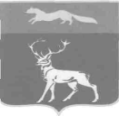            Совет депутатов    муниципального образования       Бузулукский район            Оренбургской областиРЕШЕНИЕ 27.11.2023 № 218г.  БузулукВ соответствии с Федеральным законом от 06.10.2003 № 131-ФЗ «Об общих принципах организации местного самоуправления в Российской Федерации», на основании статьи 26 Устава муниципального образования  Бузулукский район и решения Совета депутатов от 27.12.2017г. №221 «О наградах Бузулукского района» (с изм. от 17.02.2022 г. № 128) Совет депутатов муниципального образования Бузулукский район Р Е Ш И Л:1. Наградить Почетной грамотой Бузулукского района:1.1 за добросовестный плодотворный труд, вклад в развитие сельскохозяйственной отрасли района, высокие производственные показатели и в связи с Днем работника сельского хозяйства и перерабатывающей промышленности- Бессмертных Дениса Александровича – экономиста крестьянского (фермерского) хозяйства Бессмертных Александра Николаевича;- Бессмертных Николая Александровича – агронома крестьянского (фермерского) хозяйства Бессмертных Александра Николаевича;- Блинова Евгения Васильевича – водителя крестьянского (фермерского) хозяйства Ежелева Владимира Васильевича; - Бондаренко Андрея Ивановича – водителя сельскохозяйственной артели «Могутовская»;- Вернигорова Ивана Ивановича – водителя сельскохозяйственной артели «Западная»; - Горбачева Евгения Александровича – тракториста-машиниста общества с ограниченной ответственностью «Карла Маркса»;- Золотухина Вячеслава Николаевича – председателя сельскохозяйственной артели «Могутовская»;- Клячева Виктора Сергеевича – тракториста-машиниста, общества с ограниченной ответственностью «Палимовское плюс»;- Кожевникова Сергея Александровича – управляющего общества с ограниченной ответственностью «Липовское»;- Курьянову Татьяну Борисовну – оператора машинного доения общества с ограниченной ответственностью «Колхоз «Мир»;- Левинца Сергея Валерьевича – тракториста общества с ограниченной ответственностью «Липовское»;- Лошкарева Сергея Николаевича – тракториста-машиниста общества с ограниченной ответственностью «АгроКапитал»;- Маслова Петра Григорьевича – председателя сельскохозяйственной артели имени Дзержинского;- Меркулова Владимира Александровича – заведующего ГСМ, сельскохозяйственная артель «Могутовская»;- Миндрину Веру Александровну – телятницу общества с ограниченной ответственностью «Колхоз «Мир»;- Пройдак Юлию Сергеевну – главного бухгалтера общества с ограниченной ответственностью «Липовское»;- Сидорова Николая Петровича – механизатора крестьянского (фермерского) хозяйства Ежелева Владимира Васильевича; - Сидорова Сергея Григорьевича – тракториста-машиниста сельскохозяйственного производства общества с ограниченной ответственностью «Карла Маркса»;- Солопова Дмитрия Вячеславовича – водителя крестьянского (фермерского) хозяйства Ежелева Владимира Васильевича.1.2 за добросовестный плодотворный труд, вклад в развитие перерабатывающей отрасли района, высокие производственные показатели и в связи с Днем работника сельского хозяйства и перерабатывающей промышленности:- Голубева Сергея Владимировича – начальника производственного участка элеватора открытого акционерного общества «Колос»;- Захарова Николая Петровича – фаршесоставителя колбасного цеха общества с ограниченной ответственностью «Городской торг»;- Кабакову Татьяну Юрьевну – изготовителя мороженого общества с ограниченной ответственностью «Бузулукское молоко»;- Лепину Татьяну Сергеевну – начальника цеха мороженого общества с ограниченной ответственностью «Бузулукское молоко».2. Произвести выплату поощрительного характера Бессмертных Д.А., Бессмертных Н.А., Блинову Е.В., Бондаренко А.И., Вернигорову И.И., Горбачеву Е.А., Золотухину В.Н., Клячеву В.С., Кожевникову С.А., Курьяновой Т.Б., Левинцу С.В., Лошкареву С.Н., Маслову П.Г., Меркулову В.А., Миндриной В.А., Пройдак Ю.С., Сидорову Н.П., Сидорову С.Г., Солопову Д.В., Голубеву С.В., Захарову Н.П., Кабаковой Т.Ю., Лепиной Т.С. в размере 2299 рублей за счет средств бюджета.3. Поручить организацию исполнения решения администрации района.4. Контроль за исполнением данного решения оставляю за собой.Председатель Совета депутатов                                                             С.Г.РажинРазослано: в дело, Бессмертных Д.А., Бессмертных Н.А., Блинову Е.В., Бондаренко А. И., Вернигорову И.И., Горбачеву Е.А., Золотухину В.Н., Клячеву В.С., Кожевникову С.А., Курьяновой Т.Б., Левинцу С.В., Лошкареву С.Н., Маслову П.Г., Меркулову В.А., Миндриной В.А., Пройдак Ю.С., Сидорову Н.П., Сидорову С.Г., Солопову Д.В., Голубеву С.В., Захарову Н.П., Кабаковой Т.Ю., Лепиной Т.С. финансовому управлению администрации района, МКУ ЦБУ, Бузулукской межрайпрокуратуре.О награждении Почетнойграмотой Бузулукского района